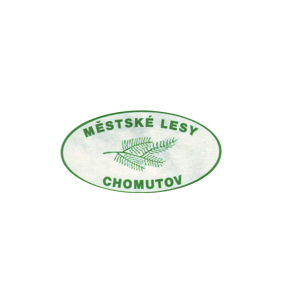 Městské lesy Chomutov, příspěvková organizaceHora Svatého Šebestiána č. 90 
PSČ 43182 Hora Svatého ŠebestiánaIČO: 46790080, DIČ: CZ46790080Tel: 474695102OBJEDNÁVKAObjednávka čísloVyřizujeTELEFONVer0005/2019Ing. Radek Vernar474 695 102DODAVATELCV Proles, s.r.o.Březenecká 4689430 04 ChomutovPŘESNÝ POPIS OBJEDNÁVKY (SLUŽBY)Objednáváme u Vás služby v ceně do 31.000,- Kč bez DPH:asanace kůrovcové hmoty (lýkožrout lesklý) v mlazině do 40 let věkutěžba dřevní hmoty 220,- Kč/Nhvynášení a pálení klestu z těžby 120,- Kč/Nh Fakturační adresa:Městské lesy Chomutov, p. o.Hora Sv. Šebestiána 90431 82 Hora Sv. ŠebestiánaNa faktuře prosím uvádějte číslo objednávky: Ver0005/2019VYSTAVIL(datum, jméno, razítko, podpis)SPRÁVCE ROZPOČTU(jméno, podpis)PŘÍKAZCE OPERACE(jméno, podpis)26. 2. 2019Ing. Radek VernarIng. V. Purkrábek Marešová ekonomPetr MarkesředitelUPOZORNĚNÍ – u daňového dokladu požadujeme splatnost minimálně 15 dní.